 BaCuLit: Vermittlung bildungssprachlicher Lese- und Schreibkompetenzen im Fachunterricht. Ein Handbuch für Sekundarstufen und berufliche Bildung.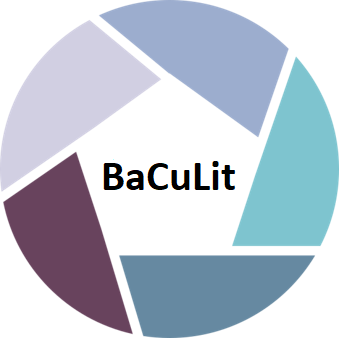 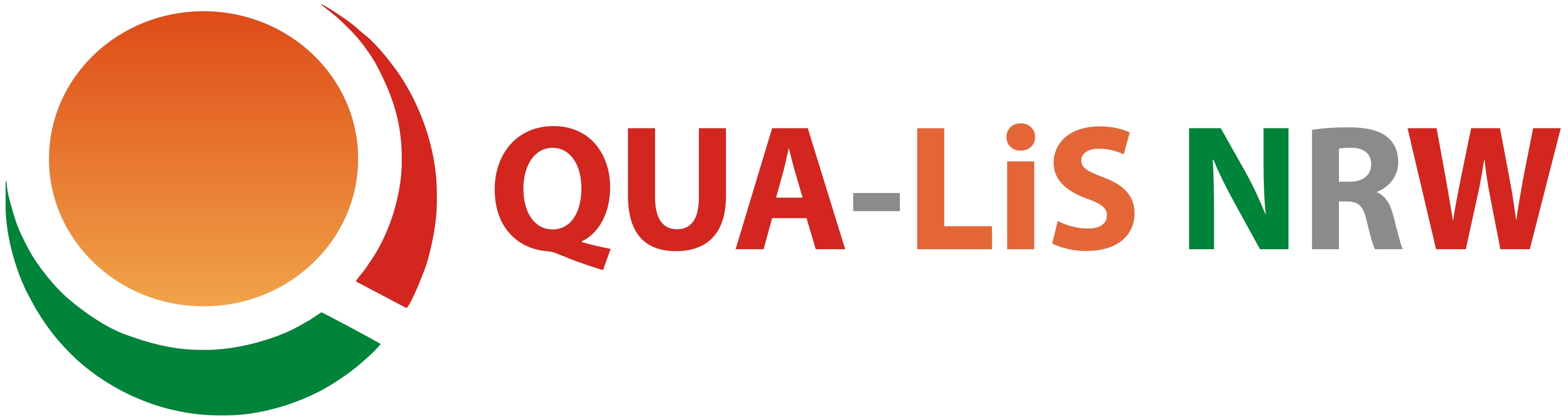 BaCuLit M5_1 AB2 Lesen beginnt vor dem lesen_ K W L - Strategie (Zeit: 20 Minuten)Lesen Sie in der nebenstehenden Tabelle die drei Überschriften zu Zeitungsartikeln. Füllen Sie die ersten beiden Spalten (K und W) zunächst alleine aus. Tauschen Sie sich zu Ihren Ergebnissen mit einer Teilnehmerin/ einem Teilnehmer der Fortbildung aus. Anschließend werden die Ergebnisse im Plenum besprochen. Füllen Sie dann bitte noch die Spalte L aus. Mit dieser Strategie versteht man mehrdeutige Texte besser:Mit dieser Strategie versteht man mehrdeutige Texte besser:Mit dieser Strategie versteht man mehrdeutige Texte besser:K (=What I Know)Was wissen Sie schon über dieses Thema?W (What I want to learn)Was möchten Sie darüber erfahren?L (What I have learned)Was haben Sie im Austausch zu zweit/ im Plenum darüber erfahren?„Die kassenlose Gesell-schaft“„Streik der Gorillas“„Pitchen für das Wohl der Welt“